VEIKON KONE ASFALTTI JM  13.4.2019				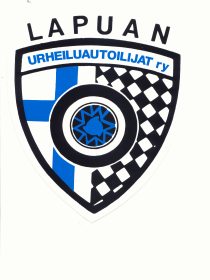 KILPAILIJATIEDOTE 9.4.2019Kilpailijoita Veikon Kone Asfaltti JM kisaan ilmoittautui määräaikaan mennessä seuraavasti:	yleinen  60	EVK   37	Tuupparit 27	Naiset 27	Nuoret 23	Seniorit 18Kilpailutoimisto avataan Ala-Talkkari Areenalla kilpailupäivän aamuna klo 7.30. Ilmoittautuminen päättyy 8.45. Jälki-ilmoittautuminen on mahdollista voimassaolevien sääntöjen mukaisesti.Puhelin kilpailutoimistoon kisapäivänä on 040 7296218. Osanottajamaksu 30 €.Katsastus alkaa 7.30 ja päättyy 8.45. Katsastukseen on otettava mukaan ajovarusteet, kypärät ja Hans-tuet leimojen tarkistamista varten. Huomioittehan myös sääntöjenmukaiset kilpailunumerot. Katsastuksessa tullaan kiinnittämään huomiota öljynkerääjän ja paloseinien tiiveyteen sekä ruostevaurioihin.Varikkopaikalla on oltava öljynimeytysmatto ja sammutin. Kilpa-auton alla tulee olla sääntöjen mukainen suoja sekä huoltoauton alla suojapahvi.Tuomariston ensimmäinen kokous alkaa klo 9. Kilpailu alkaa klo 10.Palkintojen jako ja tarjousten purku tapahtuu varikolla toimistorakennuksen edessä.Kilpailupaikan osoite Hirvijärventie 16, LAPUA.Kilpa-auton mukana kuljettaja+ 1 huoltohenkilö. Muille myydään lippu 10 €.Lapuan Urheiluautoilijat toivottaa kaikki tervetulleiksi jokkiksen kesäkauden ensimmäisiin kilpailuihin!